35.pielikumsPriekules novada pašvaldības domes2015.gada 24.septembra sēdes protokolam Nr.14,35.§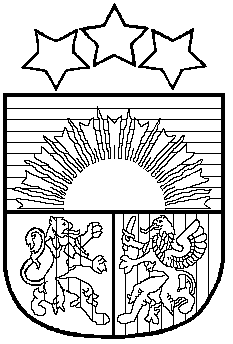 LATVIJAS REPUBLIKAPRIEKULES NOVADA PAŠVALDĪBAS DOMEReģistrācijas Nr. , Saules iela 1, Priekule, Priekules novads, LV-3434, tālrunis , fakss 63497937, e-pasts: dome@priekulesnovads.lvLĒMUMSPriekulē2015.gada 24.septembrī                                                                                       Nr.1435.§Par pirkuma līguma noslēgšanu par Priekules novada pašvaldībai piederošo nekustamo īpašumu “Skujas”, Gramzdas pag., Priekules novads, kadastra numurs 64580020162Ar 2015.gada 27.jūnija Priekules novada pašvaldības domes lēmumu (prot.Nr.11, 26.§) nekustamais īpašums “Skujas”, Gramzdas pag., Priekules nov., kadastra numurs 64580020162, (turpmāk – nekustamais īpašums) nodots atsavināšanai trešajā mutiskā izsolē ar augšupejošu soli. Nekustamā īpašuma pārdošanas cena un izsoles sākumcena noteikta  1104 EUR (viens tūkstotis simtu četri euro un 00 euro centi) un apstiprināti izsoles noteikumi.Paziņojums par izsoli izsludināts Publiskas personas mantas atsavināšanas likuma 11.panta noteiktajā kārtībā.Izsolei pieteicās un saskaņā ar izsoles noteikumiem tika reģistrēts viens dalībnieks, ar kārtas Nr.1, A. S., personas kods[:], deklarētā adrese[:], Gramzdas pag., Priekules novads, kas saskaņā ar izsoles noteikumiem ieguva tiesības slēgt nekustamā īpašuma pirkuma līgumu par trešās izsoles sākumcenu 1104 EUR (viens tūkstotis simtu četri euro un 00 euro centi)Saskaņā ar Publiskas personas atsavināšanas likuma 30.panta pirmo daļu izsoles dalībnieks izsoles noteikumos paredzēto izsoles sākuma cenu ir samaksājis izsoles noteikumos noteiktajā termiņā.Saskaņā ar Publiskas personas mantas atsavināšanas likuma 36.panta pirmo daļu pirkuma līgums noslēdzams septiņu dienu laikā no izsoles rezultātu apstiprināšanas dienas.Pamatojoties uz Publiskas personas mantas atsavināšanas likuma 34.panta pirmo un otro daļu, 36.panta pirmo daļu, likuma „Par pašvaldībām” 21.panta 17.punktu, atklāti balsojot PAR - 12 deputāti (Vija Jablonska, Inita Rubeze, Inese Kuduma, Rigonda Džeriņa, Vaclovs Kadaģis, Andis Eveliņš, Mārtiņš Mikāls, Ainars Cīrulis, Arta Brauna, Tatjana Ešenvalde, Gražina Ķervija, lgonis Šteins); PRET -  nav; ATTURAS -  nav; Priekules novada pašvaldības dome NOLEMJ:Apstiprināt 2015.gada 8.septembra Priekules novada pašvaldībai piederošā nekustamā īpašuma “Skujas”, Gramzdas pag., Priekules nov., ar kadastra numuru 64580020162, trešās mutiskās izsoles rezultātus.Noslēgt pirkuma līgumu par Priekules novada pašvaldībai piederošo nekustamo īpašumu “Skujas”, Gramzdas pag., Priekules nov., kadastra numurs 64580020162, par pirkuma līguma cenu 1104 EUR (viens tūkstotis simtu četri euro un 00 euro centi) ar A. S., dzīvojošu [adrese], Gramzdas pag., Priekules nov.,  7 (septiņu) dienu laikā no izsoles rezultātu apstiprināšanas dienas.Uzdot Priekules novada pašvaldības īpašumu atsavināšanas un nomas tiesību izsoles komisijas priekšsēdētājai sagatavot šā lēmuma 2.punktā minēto līgumu.Kontroli par šā lēmuma izpildi uzdot Priekules novada pašvaldības izpilddirektoram A.Razmam.Lēmums vienā eksemplārā paziņojams: A. S. vienkāršā pasta sūtījumā uz deklarēto adresi, Priekules novada pašvaldības īpašumu atsavināšanas un nomas tiesību izsoles komisijai.Lēmums stājas spēkā ar tā pieņemšanas dienu.Pašvaldības domes priekšsēdētāja  				                       V.Jablonska